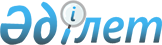 "Қазақстан Республикасының кейбір заңнамалық актілеріне Қазақстан Республикасында жергілікті өзін-өзі басқаруды дамыту мәселелері бойынша өзгерістер мен толықтырулар енгізу туралы" 2015 жылғы 2 қарашадағы Қазақстан Республикасының Заңын іске асыру жөніндегі шаралар туралыҚазақстан Республикасы Премьер-Министрінің 2015 жылғы 30 қарашадағы № 120-ө өкімі
      1. Қоса беріліп отырған "Қазақстан Республикасының кейбір заңнамалық актілеріне Қазақстан Республикасында жергілікті өзін-өзі басқаруды дамыту мәселелері бойынша өзгерістер мен толықтырулар енгізу туралы" 2015 жылғы 2 қарашадағы Қазақстан Республикасының Заңын іске асыру мақсатында қабылдануы қажет нормативтік құқықтық актілердің тізбесі (бұдан әрі – тізбе) бекітілсін.
      2. Жауапты орталық мемлекеттік органдар:
      1) тізбеге сәйкес нормативтік құқықтық актілердің жобаларын әзірлесін және белгіленген тәртіппен Қазақстан Республикасының Үкіметіне бекітуге енгізсін;
      2) тиісті ведомстволық нормативтік құқықтық актілерді қабылдасын және қабылданған шаралар туралы Қазақстан Республикасының Үкіметін хабардар етсін. "Қазақстан Республикасының кейбір заңнамалық актілеріне Қазақстан Республикасында жергілікті өзін-өзі басқаруды дамыту мәселелері бойынша өзгерістер мен толықтырулар енгізу туралы" 2015 жылғы 2 қарашадағы Қазақстан Республикасының Заңын іске асыру мақсатында қабылдануы қажет нормативтік құқықтық актілердің тізбесі
					© 2012. Қазақстан Республикасы Әділет министрлігінің «Қазақстан Республикасының Заңнама және құқықтық ақпарат институты» ШЖҚ РМК
				
      Премьер-Министр

К. Мәсімов
Қазақстан Республикасы
Премьер-Министрінің
2015 жылғы 30 қарашадағы
№ 120-ө өкімімен
бекітілген
Р/с №
Нормативтік құқықтық актінің атауы
Актінің нысаны
Орындауға жауапты мемлекеттік органдар
Әзірлеу және қабылдау мерзімі
Нормативтік құқықтық және құқықтық актілердің сапасына, уақтылы әзірленуі мен енгізілуіне жауапты тұлға
1
2
3
4
5
6
1.
"Қазақстан Республикасының аудандық маңызы бар қалалары, ауылдық округтері, ауылдық округтің құрамына кірмейтін кенттері мен ауылдары әкімдерінің сайлауын өткізудің кейбір мәселелері туралы" Қазақстан Республикасы Президентінің 2013 жылғы 24 сәуірдегі № 555 Жарлығына өзгеріс пен толықтыру енгізу туралы
Қазақстан Республикасы Президентінің Жарлығы
Қазақстан Республикасы Орталық сайлау комиссиясы (келісім бойынша)
2015 жылғы 10 желтоқсан
В.К. Фоос
2.
"Қазақстан Республикасы Ұлттық экономика министрлігінің мәселелері" туралы Қазақстан Республикасы Үкіметінің 2014 жылғы 24 қыркүйектегі № 1011 қаулысына өзгерістер мен толықтырулар енгізу туралы
Қазақстан Республикасы Үкіметінің қаулысы
Қазақстан Республикасы Ұлттық экономика министрлігі
2015 жылғы 10 желтоқсан
Қ.А. Өскенбаев
3.
Жергілікті өзін-өзі басқарудың аумақтық кеңестері туралы үлгілік ережені бекіту туралы
Қазақстан Республикасы Ұлттық экономика министрінің бұйрығы
Қазақстан Республикасы Ұлттық экономика министрлігі
2015 жылғы 10 желтоқсан
Қ.А. Өскенбаев
4.
"Жергілікті өзін-өзі басқару органдарына трансферттер беру қағидаларын бекіту туралы" Қазақстан Республикасы Қаржы министрлігінің 2015 жылғы 19 наурыздағы № 195 бұйрығына өзгерістер мен толықтырулар енгізу туралы
Қазақстан Республикасы Қаржы министрінің бұйрығы
Қазақстан Республикасы Қаржы министрлігі
2015 жылғы 10 желтоқсан
Р.Е. Дәленов